Конспект совместной деятельности воспитателя с детьми во вторую половину дня в подготовительной к школе группе: культурная практика «Подарок маме».Цель: изготовление подарков для мам к Дню матери в технике бумагопластики.Задачи: формировать навыки создания поделок в технике бумагопластики;способствовать расширению представлений детей о празднике День матери;тренировать мелкую моторику рук;способствовать развитию творчества, воображения;воспитывать у детей доброе отношение и любовь к своей маме, чувство благодарности за заботу и желание сделать для мамы приятное;побуждать детей к аккуратности в работе.Материалы и оборудование: распечатанные шаблоны поделок, ножницы, клей, цветные карандаши, салфетки.Ход:Воспитатель подзывает к себе детей и предлагает отгадать загадку:Кто нежнее всех на свете?Кто готовит нам обед?И кого так любят дети?И кого прекрасней нет?Кто читает на ночь книжки?Разгребая горы хлама,Не ругает нас с братишкой.Кто же это? Наша ……  (мама)Воспитатель: Ребята, вы знаете какой праздник приближается? (День матери) Как мы будем поздравлять наших мам? (Дети рассказывают, что они готовятся к утреннику, где поздравят мам, споют для них песни и расскажут стихи).Воспитатель: Как вы думаете, какие бы подарки хотели получить ваши мамы? (Выслушать предложения детей).Воспитатель: Предлагаю сделать для наших мам очень милых медвежат, и показать как мы любим маму с помощью сердечка, которое будет держать в лапках медвежонок.Объяснение этапов работы:Вырезать по контуру фигурку медвежонка и сердечко, сделать надрез на сердечке по намеченной линии.Раскрасить получившуюся заготовку в понравившиеся цвета.Приклеить лапку медвежонка к туловищу, а сердечко – к лапке.Дети самостоятельно выполняют задание. Воспитатель оказывает необходимую помощь.Когда поделки готовы, дети вместе с воспитателем рассматривают их, осуждают наиболее понравившиеся. Воспитатель объясняет детям, что поделки будут подарены в конце утренника к Дню матери.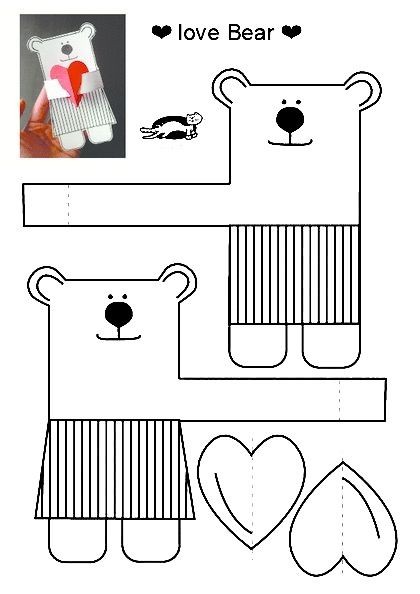 